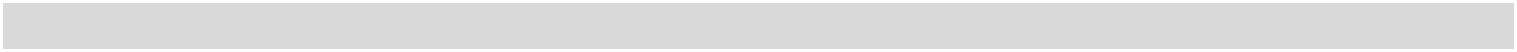 © 2016 Honor My Wishes	www.HonorMyWishes.org	Security - 26Financial InformationInformationResponseCPA / Tax accountantName:Agency:Phone:Financial advisorAdvisor:(IRA, 401K, Brokerage Acct.,Retirement Funds, etc.)Agency:Phone:Ready cashWho knows location of cash?Home safe /Who knows location?Safe deposit boxWho has access?Who has access?Home computerWho has access?Who knows password?Bank accountBank / type:(Checking, Savings, CDs,Money Market, etc. – alsoBranch / phone:include Credit Unions)Authorized signer(s):Authorized signer(s):Bank accountBank / type:Branch / phone:Authorized signer(s):Bank accountBank / type:Branch / phone:Authorized signer(s):